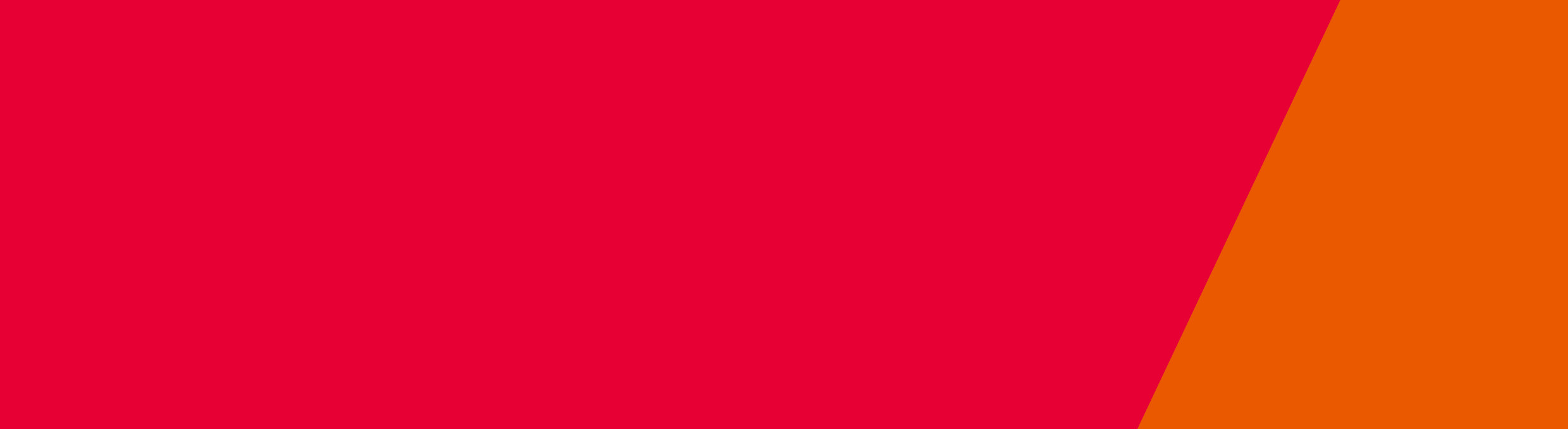 Application Form - ScholarshipsContact detailsEligibility criteriaApplication SummaryHealth services run a coordinated application processAssessment criteriaExecutive endorsement of applicationStanding with our Hardworking Health Services Staff – Health Services Worker Training Fund Health service name:Key contact name:Position:Email:Phone:Are you a Victorian public health service as defined in the Health Services Act 1988? Yes/NoHave you submitted a completed a funding application form by 5:00 pm 30 September 2020Yes/NoDo you commit to delivering scholarships to frontline health workers within 2020-21?Yes/NoHave you obtained executive endorsement of the application? Yes/NoTotal number of $10,000 scholarships your health service is applying for (up to a maximum of 3 scholarships/6 candidates)Total number of $10,000 scholarships your health service is applying for (up to a maximum of 3 scholarships/6 candidates)#Name of candidate/s Include current job role, and employment location for each candidate CoursePlease describe how the health service has coordinated the applications process for all eligible frontline health service workers, including the process to ensure all applicable employees have had the opportunity to apply. (The applications process refers to assessing, collating and costing the final list of applications from their health service, prior to submitting the final list to the Department of Health and Human Services (the department)). Criterion 1Please describe how the requested scholarships will support the growth and development of the applicant/s to possess contemporary and relevant skillsWord limit: 400 wordsCriterion 2Please describe broader organisational need for training and development identifiedWord limit: 400 wordsCriterion 3Please describe how the service will provide efficient and appropriate organisational support to enable staff to undertake studiesWord limit: 400 wordsCriterion 4Criterion 4: Please describe how these scholarships link with organisational strategies to address staff job satisfaction and morale, career pathways and longer-term staff recruitment and retentionWord limit: 400 wordsPlease provide detailed information regarding each applicant including name, selected course and cost and detailed costings associated with completion of the nominated course.(Funding of up to $10,000 per scholarship is available for Victorian public health services. Funding includes supporting costs associated with course fees, student fees, textbooks, school materials, and travel. At the discretion of health services, scholarships may be divided into two, equivalent to $5000 each, to support additional trainees.)       Applicant 1Applicant 1Applicant 1Applicant 1Applicant 1Applicant 1Name of applicantName of course Name of TAFE/ RTO campusName of TAFE/ RTO campusCommencement date of courseCommencement date of course      /        / Completion dateCompletion date    /      /Course fees (include amenities fees if applicable) Course fees (include amenities fees if applicable) $$$$Study load Study load    Part time studies       Full time studies   Part time studies       Full time studies   Part time studies       Full time studies   Part time studies       Full time studiesCourse locationCourse location   On Campus         Online   On Campus         Online   On Campus         Online   On Campus         OnlineCosts EquipmentTextbooks and other study materialsTravel expensesOther (please list)Total ($5,000 or $10,000)Costs EquipmentTextbooks and other study materialsTravel expensesOther (please list)Total ($5,000 or $10,000)Costs EquipmentTextbooks and other study materialsTravel expensesOther (please list)Total ($5,000 or $10,000)Costs EquipmentTextbooks and other study materialsTravel expensesOther (please list)Total ($5,000 or $10,000)$$Capped Funding ($2,500 per scholarship)Salary maintenanceRosteringOtherCapped Funding ($2,500 per scholarship)Salary maintenanceRosteringOtherCapped Funding ($2,500 per scholarship)Salary maintenanceRosteringOtherCapped Funding ($2,500 per scholarship)Salary maintenanceRosteringOther$$Applicant 2Applicant 2Applicant 2Applicant 2Applicant 2Applicant 2Name of applicantName of course Name of TAFE/ RTO campusName of TAFE/ RTO campusCommencement date of courseCommencement date of course      /        / Completion dateCompletion date    /      /Course fees (include amenities fees if applicable) Course fees (include amenities fees if applicable) $$$$Study load Study load    Part time studies       Full time studies   Part time studies       Full time studies   Part time studies       Full time studies   Part time studies       Full time studiesCourse locationCourse location   On Campus         Online   On Campus         Online   On Campus         Online   On Campus         OnlineCosts EquipmentTextbooks and other study materialsTravel expensesOther (please list)Total ($5,000 or $10,000)Costs EquipmentTextbooks and other study materialsTravel expensesOther (please list)Total ($5,000 or $10,000)Costs EquipmentTextbooks and other study materialsTravel expensesOther (please list)Total ($5,000 or $10,000)Costs EquipmentTextbooks and other study materialsTravel expensesOther (please list)Total ($5,000 or $10,000)$$Capped Funding ($2,500 per scholarship)Salary maintenanceRosteringOtherCapped Funding ($2,500 per scholarship)Salary maintenanceRosteringOtherCapped Funding ($2,500 per scholarship)Salary maintenanceRosteringOtherCapped Funding ($2,500 per scholarship)Salary maintenanceRosteringOther$$Applicant 3Applicant 3Applicant 3Applicant 3Applicant 3Applicant 3Name of applicantName of course Name of TAFE/ RTO campusName of TAFE/ RTO campusCommencement date of courseCommencement date of course      /        / Completion dateCompletion date    /      /Course fees (include amenities fees if applicable) Course fees (include amenities fees if applicable) $$$$Study load Study load    Part time studies       Full time studies   Part time studies       Full time studies   Part time studies       Full time studies   Part time studies       Full time studiesCourse locationCourse location   On Campus         Online   On Campus         Online   On Campus         Online   On Campus         OnlineCosts EquipmentTextbooks and other study materialsTravel expensesOther (please list)Total ($5,000 or $10,000)Costs EquipmentTextbooks and other study materialsTravel expensesOther (please list)Total ($5,000 or $10,000)Costs EquipmentTextbooks and other study materialsTravel expensesOther (please list)Total ($5,000 or $10,000)Costs EquipmentTextbooks and other study materialsTravel expensesOther (please list)Total ($5,000 or $10,000)$$Capped Funding ($2,500 per scholarship)Salary maintenanceRosteringOtherCapped Funding ($2,500 per scholarship)Salary maintenanceRosteringOtherCapped Funding ($2,500 per scholarship)Salary maintenanceRosteringOtherCapped Funding ($2,500 per scholarship)Salary maintenanceRosteringOther$$Applicant 4Applicant 4Applicant 4Applicant 4Applicant 4Applicant 4Name of applicantName of course Name of TAFE/ RTO campusName of TAFE/ RTO campusCommencement date of courseCommencement date of course      /        / Completion dateCompletion date    /      /Course fees (include amenities fees if applicable) Course fees (include amenities fees if applicable) $$$$Study load Study load    Part time studies       Full time studies   Part time studies       Full time studies   Part time studies       Full time studies   Part time studies       Full time studiesCourse locationCourse location   On Campus         Online   On Campus         Online   On Campus         Online   On Campus         OnlineCosts EquipmentTextbooks and other study materialsTravel expensesOther (please list)Total ($5,000 or $10,000)Costs EquipmentTextbooks and other study materialsTravel expensesOther (please list)Total ($5,000 or $10,000)Costs EquipmentTextbooks and other study materialsTravel expensesOther (please list)Total ($5,000 or $10,000)Costs EquipmentTextbooks and other study materialsTravel expensesOther (please list)Total ($5,000 or $10,000)$$Capped Funding ($2,500 per scholarship)Salary maintenanceRosteringOtherCapped Funding ($2,500 per scholarship)Salary maintenanceRosteringOtherCapped Funding ($2,500 per scholarship)Salary maintenanceRosteringOtherCapped Funding ($2,500 per scholarship)Salary maintenanceRosteringOther$$Applicant 5Applicant 5Applicant 5Applicant 5Applicant 5Applicant 5Name of applicantName of course Name of TAFE/ RTO campusName of TAFE/ RTO campusCommencement date of courseCommencement date of course      /        / Completion dateCompletion date    /      /Course fees (include amenities fees if applicable) Course fees (include amenities fees if applicable) $$$$Study load Study load    Part time studies       Full time studies   Part time studies       Full time studies   Part time studies       Full time studies   Part time studies       Full time studiesCourse locationCourse location   On Campus         Online   On Campus         Online   On Campus         Online   On Campus         OnlineCosts EquipmentTextbooks and other study materialsTravel expensesOther (please list)Total ($5,000 or $10,000)Costs EquipmentTextbooks and other study materialsTravel expensesOther (please list)Total ($5,000 or $10,000)Costs EquipmentTextbooks and other study materialsTravel expensesOther (please list)Total ($5,000 or $10,000)Costs EquipmentTextbooks and other study materialsTravel expensesOther (please list)Total ($5,000 or $10,000)$$Capped Funding ($2,500 per scholarship)Salary maintenanceRosteringOtherCapped Funding ($2,500 per scholarship)Salary maintenanceRosteringOtherCapped Funding ($2,500 per scholarship)Salary maintenanceRosteringOtherCapped Funding ($2,500 per scholarship)Salary maintenanceRosteringOther$$Applicant 6Applicant 6Applicant 6Applicant 6Applicant 6Applicant 6Name of applicantName of course Name of TAFE/ RTO campusName of TAFE/ RTO campusCommencement date of courseCommencement date of course      /        / Completion dateCompletion date    /      /Course fees (include amenities fees if applicable) Course fees (include amenities fees if applicable) $$$$Study load Study load    Part time studies       Full time studies   Part time studies       Full time studies   Part time studies       Full time studies   Part time studies       Full time studiesCourse locationCourse location   On Campus         Online   On Campus         Online   On Campus         Online   On Campus         OnlineCosts EquipmentTextbooks and other study materialsTravel expensesOther (please list)Total ($5,000 or $10,000)Costs EquipmentTextbooks and other study materialsTravel expensesOther (please list)Total ($5,000 or $10,000)Costs EquipmentTextbooks and other study materialsTravel expensesOther (please list)Total ($5,000 or $10,000)Costs EquipmentTextbooks and other study materialsTravel expensesOther (please list)Total ($5,000 or $10,000)$$Capped Funding ($2,500 per scholarship)Salary maintenanceRosteringOtherCapped Funding ($2,500 per scholarship)Salary maintenanceRosteringOtherCapped Funding ($2,500 per scholarship)Salary maintenanceRosteringOtherCapped Funding ($2,500 per scholarship)Salary maintenanceRosteringOther$$Chief Executive Officer or delegate Name:Position:Signature:Date: